Table of ContentsAs filed with the Securities and Exchange Commission on April 15, 2019Registration No. 333-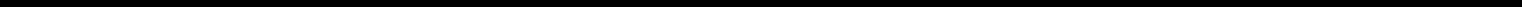 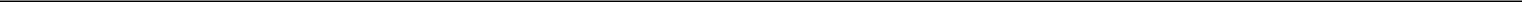 UNITED STATESSECURITIES AND EXCHANGE COMMISSIONWashington, DC 20549FORM S-3REGISTRATION STATEMENTUNDERTHE SECURITIES ACT OF 1933TAKE-TWO INTERACTIVE SOFTWARE, INC.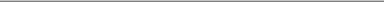 110 West 44th StreetNew York, New York 10036(646) 536-2842(Address, including zip code, and telephone number, including area code, of registrant’s principal executive offices)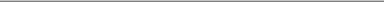 Strauss ZelnickChairman and Chief Executive OfficerTake-Two Interactive Software, Inc.110 West 44th StreetNew York, New York 10036(646) 536-2842(Name, address, including zip code, and telephone number, including area code, of agent for service)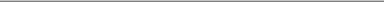 Please address a copy of all communications to:Adam M. Turteltaub, Esq.Willkie Farr & Gallagher LLP787 Seventh AvenueNew York, New York 10019(212) 728-8000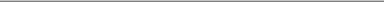 Approximate date of commencement of proposed sale to the public: From time to time after the effective date of this registration statement.If the only securities being registered on this Form are being offered pursuant to dividend or interest reinvestment plans, please check the following box. oIf any of the securities being registered on this Form are to be offered on a delayed or continuous basis pursuant to Rule 415 under the Securities Act of 1933, other than securities offered only in connection with dividend or interest reinvestment plans, check the following box. xIf this Form is filed to register additional securities for an offering pursuant to Rule 462(b) under the Securities Act, please check the following box and list the Securities Act registration statement number of the earlier effective registration statement for the same offering. oIf this Form is a post-effective amendment filed pursuant to Rule 462(c) under the Securities Act, check the following box and list the Securities Act registration statement number of the earlier effective registration statement for the same offering. oIf this Form is a registration statement pursuant to General Instruction I.D. or a post-effective amendment thereto that shall become effective upon filing with the Commission pursuant to Rule 462(e) under the Securities Act, check the following box. xIf this Form is a post-effective amendment to a registration statement filed pursuant to General Instruction I.D. filed to register additional securities or additional classes of securities pursuant to Rule 413(b) under the Securities Act, check the following box. oIndicate by check mark whether the registrant is a large accelerated filer, an accelerated filer, a non-accelerated filer, a smaller reporting company, or an emerging growth company. See the definitions of “large accelerated filer,” “accelerated filer,” “smaller reporting company,” and “emerging growth company” in Rule 12b-2 of the Exchange Act.If an emerging growth company, indicate by check mark if the registrant has elected not to use the extended transition period for complying with any new or revised financial accounting standards provided pursuant to Section 13(a) of the Exchange Act. o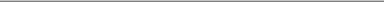 CALCULATION OF REGISTRATION FEEIn addition to the shares set forth in the table, pursuant to Rule 416(a) under the Securities Act of 1933, as amended (“Securities Act”), the number of shares registered includes an indeterminable number of common shares issuable under the plan, as this amount may be adjusted as a result of stock splits, stock dividends, capitalizations or similar events.Represents shares issuable upon the settlement of outstanding restricted units granted under the 2017 Stock Incentive Plan pursuant to the terms of the Restricted Unit Agreement, dated as of April 15, 2019, by and between ZelnickMedia Corporation and the registrant.Estimated solely for the purposes of calculating the registration fee. Pursuant to Rule 457(c) under the Securities Act, the registration fee has been calculated based upon the average of the high and low prices, as reported by the NASDAQ Global Select Market, for our common stock on April 8, 2019.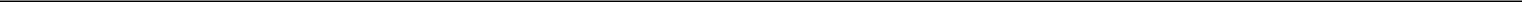 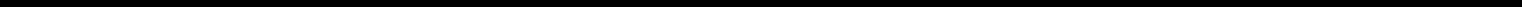 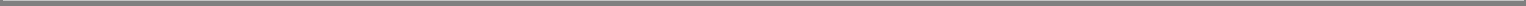 Table of ContentsExplanatory NoteThis Registration Statement registers shares of common stock of Take-Two Interactive Software, Inc. (the “Company”), par value $0.01 per share (“Common Stock”), that may be issued upon settlement of restricted units (the “Restricted Units”) granted by us on April 15, 2019 to ZelnickMedia Corporation (“ZelnickMedia”) under the Company’s 2017 Stock Incentive Plan (the “2017 Plan”). The Restricted Units consist of time-based restricted units under which up to 91,543 shares of Common Stock are issuable, and performance-based restricted units under which up to 223,772 shares of Common Stock are issuable. The Restricted Units were granted pursuant to the terms of a Restricted Unit Agreement, dated as of April 15, 2019, by and between the Company and ZelnickMedia (the “Restricted Unit Agreement”) and represent additional equity awards under the terms of the Management Agreement, dated as of November 17, 2017, and effective January 1, 2018 (the “Management Agreement”), with ZelnickMedia. Pursuant to the Management Agreement and Restricted Unit Agreement, the Company will have the right to elect to settle the Restricted Units in shares of Common Stock that will be issued pursuant to the 2017 Plan.This Registration Statement is on Form S-3 rather than Form S-8 because a Compliance and Disclosure Interpretation of the Securities and Exchange Commission (the “Commission”) on Securities Act Forms indicates that employees or consultants of an issuer may use Form S-8 to register securities issued under an employee benefit plan only if the consultant is a natural person.This Registration Statement contains the form of prospectus to be used in connection with these offers. The form of prospectus is to be used by us in connection with the offer and issuance by us of shares of Common Stock upon settlement of the Restricted Units under the 2017 Plan.2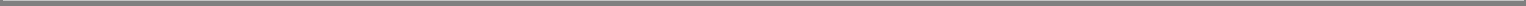 Table of ContentsPROSPECTUSTAKE-TWO INTERACTIVE SOFTWARE, INC.315,315 Shares of Common Stockunder 2017 Stock Incentive PlanThis prospectus, dated April 15, 2019, covers the offer and issuance by us of up to 315,315 shares of our common stock (“Common Stock”) upon the settlement of restricted units (the “Restricted Units”) that are currently outstanding and held by ZelnickMedia Corporation (“ZelnickMedia”). The Restricted Units were granted by us to ZelnickMedia on April 15, 2019 under the Company’s 2017 Stock Incentive Plan (the “2017 Plan”) pursuant to the terms of a Restricted Unit Agreement, dated as of April 15, 2019, by and between the Company and ZelnickMedia (the “Restricted Unit Agreement”). The Restricted Units represent additional equity awards granted pursuant to the terms of the Management Agreement, dated as of November 17, 2017, and effective January 1, 2018 (the “Management Agreement”), with ZelnickMedia. Pursuant to the Management Agreement and Restricted Unit Agreement, the Company will have the right to elect to settle the Restricted Units in shares of Common Stock that will be issued pursuant to the 2017 Plan. The Restricted Units consist of time-based restricted units under which up to 91,543 shares of Common Stock are issuable and performance-based restricted units under which up to 223,772 shares of Common Stock are issuable.Our Common Stock is listed on the NASDAQ Global Select Market under the symbol “TTWO.” The last reported sale price on April 12, 2019 was $94.11 per share.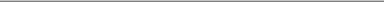 Investing in our securities involves risks. See “Risk Factors” beginning on page 2 of this prospectus.Neither the Securities and Exchange Commission nor any state securities commission has approved or disapproved of these securities or passed upon the adequacy or accuracy of this prospectus or any applicable prospectus supplement. Any representation to the contrary is a criminal offense.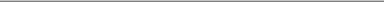 The date of this prospectus is April 15, 2019i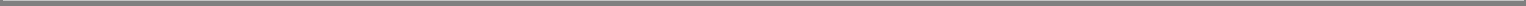 References in this prospectus to “Take-Two,” “we,” “us,” “our,” the “Company” or similar references mean Take-Two Interactive Software, Inc. and its subsidiaries. References to “Common Stock” refer to the Company’s Common Stock, par value $.01 per share.You should rely on the information contained or incorporated by reference in this prospectus and any applicable prospectus supplement. Neither we nor any of our affiliates have authorized anyone else to provide you with different information. The securities are not being offered in any jurisdiction where the offer or sale is not permitted. You should not assume that the information contained in this prospectus and any accompanying prospectus supplement is accurate on any date subsequent to the date set forth on the front of the document or that any information we have incorporated by reference is correct on any date subsequent to the date of the document incorporated by reference, even though this prospectus and any accompanying prospectus supplement is delivered or securities are sold on a later date.ii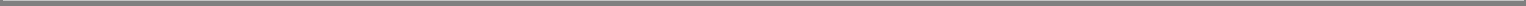 Table of ContentsABOUT THIS PROSPECTUSThis prospectus is part of a registration statement on Form S-3 that we filed with the Securities and Exchange Commission (the “SEC”) using the “shelf” registration process. Under this shelf registration process, we may offer the offered securities in one or more offerings or resales.In certain circumstances, we may provide a prospectus supplement that will contain specific information about the terms of a particular offering by us. We may also provide a prospectus supplement to add information to, or update or change information contained in, this prospectus. To the extent there is a conflict between the information contained in this prospectus and the prospectus supplement, you should rely on the information in the prospectus supplement, provided that if any statement in one of these documents is inconsistent with a statement in another document having a later date — for example, a document incorporated by reference in this prospectus or any prospectus supplement — the statement in the later-dated document modifies or supersedes the earlier statement.You should read both this prospectus and any applicable prospectus supplement together with the additional information about our company to which we refer you in the section of this prospectus entitled “Where You Can Find More Information.”CAUTIONARY STATEMENT REGARDING FORWARD-LOOKING STATEMENTSThis prospectus and the documents incorporated by reference contain statements that are considered forward-looking statements under federal securities laws and may be identified by words such as “anticipates,” “believes,” “estimates,” “expects,” “intends,” “plans,” “potential,” “predicts,” “projects,” “seeks,” “should” “will,” or words of similar meaning and include, but are not limited to, statements regarding the outlook for the Company’s future business and financial performance. Such forward-looking statements are based on the current beliefs of our management as well as assumptions made by and information currently available to them, which are subject to inherent uncertainties, risks and changes in circumstances that are difficult to predict. Actual outcomes and results may vary materially from these forward-looking statements based on a variety of risks and uncertainties including, but not limited to, our dependence on key management and product development personnel, our dependence on our Grand Theft Auto products and our ability to develop other hit titles for current and next-generation platforms, the timely release and significant market acceptance of our games, the ability to maintain acceptable pricing levels on our games and risks associated with international operations. Other important factors and information are discussed under the heading “Risk Factors” beginning on page 2 of this prospectus and contained in the Company’s Annual Report on Form 10-K for the fiscal year ended March 31, 2018 and the Company’s other periodic filings with the SEC, which are incorporated herein by reference. All forward-looking statements are qualified by these cautionary statements and speak only as of the date they are made. The Company undertakes no obligation to update any forward-looking statement, whether as a result of new information, future events or otherwise.PROSPECTUS SUMMARYThis prospectus relates to the offer and issuance by us of shares of our Common Stock upon the settlement of Restricted Units that are currently outstanding and held by ZelnickMedia. The Restricted Units were granted by us on April 15, 2019 to ZelnickMedia under the 2017 Plan pursuant to the terms of a Restricted Unit Agreement, dated April 15, 2019, by and between the Company and ZelnickMedia. This summary highlights selected information appearing elsewhere in this prospectus or in documents incorporated herein by reference. You should carefully read the entire prospectus, including the information set forth in the section entitled “Risk Factors” and the information that is incorporated by reference into this prospectus. See the sections entitled “Where You Can Find More Information” for a further discussion on incorporation by reference.We are a leading developer, publisher and marketer of interactive entertainment for consumers around the globe. We develop and publish products principally through our two wholly-owned labels Rockstar Games and 2K, as well as our Private Division label and Social Point, a leading developer of mobile games. Our products are currently designed for console gaming systems such as Sony’s PlayStation®4 and PlayStation®3, Microsoft’s Xbox One® and Xbox 360®, the Nintendo Switch, and personal computers, including smartphones and tablets. We deliver our products through physical retail, digital download, online platforms, and cloud streaming services.1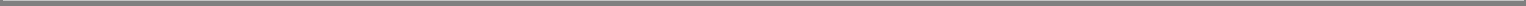 Table of ContentsWe endeavor to be the most creative, innovative and efficient company in our industry. Our core strategy is to capitalize on the popularity of video games by developing and publishing high-quality interactive entertainment experiences across a range of genres. We focus on building compelling entertainment franchises by publishing a select number of titles for which we can create sequels and incremental revenue opportunities through virtual currency, add-on content, and in-game purchases. Most of our intellectual property is internally owned and developed, which we believe best positions us financially and competitively. We have established a portfolio of proprietary software content for the major hardware platforms in a wide range of genres, including action, adventure, family/casual, racing, role-playing, shooter, sports and strategy, which we distribute worldwide. We believe that our commitment to creativity and innovation is a distinguishing strength, enabling us to differentiate our products in the marketplace by combining advanced technology with compelling storylines and characters that provide unique gameplay experiences for consumers. We have created, acquired, or licensed a group of highly recognizable brands to match the broad consumer demographics that we serve, ranging from adults to children and game enthusiasts to casual gamers. Another cornerstone of our strategy is to support the success of our products in the marketplace through innovative marketing programs and global distribution on platforms and through channels that are relevant to our target audience.We were incorporated under the laws of the State of Delaware in 1993 and are headquartered at 110 West 44th Street, New York, New York 10036.Our telephone number is (646) 536-2842.RISK FACTORSInvestment in our Common Stock involves risks. Before you invest in our Common Stock, you should carefully consider the risk factors incorporated into this prospectus by reference to our most recent Annual Report on Form 10-K, and the other information contained in this prospectus, as updated by our subsequent filings under the Exchange Act, and risk factors and other information contained in any applicable prospectus supplement before acquiring any of such shares of Common Stock. For a description of these reports and documents, and information about where you can find them, see the section entitled “Where You Can Find More Information.” The occurrence of any of the events described in the risk factors might cause you to lose all or part of your investment in the Common Stock. Please also refer to the section above entitled “Cautionary Statement Regarding Forward-Looking Statements.”USE OF PROCEEDSWe will not receive any proceeds from the offer and issuance by us of the Common Stock to ZelnickMedia pursuant to this registration statement on Form S-3.RESTRICTED UNIT AWARDAs described above, this registration statement on Form S-3 registers shares of Common Stock that may be issued upon the settlement of restricted units (the “Restricted Units”) that are currently outstanding and held by ZelnickMedia Corporation (“ZelnickMedia”). The Restricted Units were granted by us to ZelnickMedia on April 15, 2019 under the Company’s 2017 Stock Incentive Plan (the “2017 Plan”). The Restricted Units, comprising both timed-based and performance-based restricted units as described below, were granted pursuant to the terms of a Restricted Unit Agreement, dated April 15, 2019, by and between the Company and ZelnickMedia (the “Restricted Unit Agreement”).The Company is party to a Management Agreement, dated as of November 17, 2017, and effective January 1, 2018 (the “Management Agreement”), with ZelnickMedia. The Restricted Units represent equity awards granted pursuant to the terms of the Management Agreement. Pursuant to the Management Agreement and Restricted Unit Agreement, the Company will have the right to elect to settle the Restricted Units in shares of Common Stock that will be issued pursuant to the 2017 Plan.2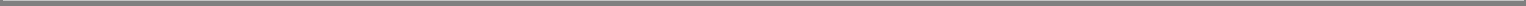 Table of ContentsTime-Based Award. On April 15, 2019, the Company issued to ZelnickMedia 91,543 time-based restricted units (such number determined by dividing $8,775,000 by the average of the closing prices of the Company’s common stock for each trading day during the 10 trading day period immediately prior to April 1, 2019), which units will vest on April 13, 2021, provided that the Management Agreement has not been terminated prior to such date (the “Time-Based Award”). Notwithstanding the foregoing, the Time-Based Award will immediately vest in full if the Management Agreement is terminated by the Company without Cause or by ZelnickMedia for Good Reason. Conversely, ZelnickMedia will forfeit to the Company all Restricted Units under the Time-Based Award if the Management Agreement is terminated by the Company for Cause or by ZelnickMedia without Good Reason prior to April 13, 2021.Performance-Based Award. On April 15, 2019 the Company issued to ZelnickMedia 223,772 performance-based restricted units (the “PerformanceAward”), representing the maximum number of performance-based units that are eligible to vest (with the target number of units of 111,886 based on$10,725,000 divided by the average of the closing prices of the Company’s common stock for each trading day during the 10 trading day period immediatelyprior to April 1, 2019), which units have been divided into three categories of vesting as follows: (i) on April 13, 2021, a number of Recurrent ConsumerSpending Performance-Based Units (as defined in the Restricted Unit Agreement) will vest equal to the product of (x) the target number of RecurrentConsumer Spending Performance-Based Units in such vesting tranche (13,986) multiplied by (y) the Recurrent Consumer Spending Vesting Percentage (asdefined in the Restricted Unit Agreement) on March 31, 2021, which ranges from 0% to 200% (ii) on April 13, 2021, a number of IP Performance-BasedUnits (as defined in the Restricted Unit Agreement) will vest equal to the product of (x) the target number of IP Performance-Based Units in such vestingtranche (13,985) multiplied by (y) the IP Vesting Percentage (as defined in the Restricted Unit Agreement) on March 31, 2021, which ranges from 0% to200% and (iii) on April 13, 2021, a number of TSR Performance-Based Units (as defined in the Restricted Unit Agreement) will vest equal to the product ofthe target number of TSR Performance-Based Units in such vesting tranche (83,915) multiplied by (y) the TSR Vesting Percentage (as defined in the Restricted Unit Agreement) on March 31, 2021, which ranges from 0% to 200%.In the event that any portion of the Performance Award will not have vested as of April 13, 2021 or upon a termination of the Management Agreement by the Company for Cause or by ZelnickMedia without Good Reason, ZelnickMedia will forfeit to the Company any and all Restricted Units that have not vested as of such date.Treatment of Awards.Upon a termination of the Management Agreement by the Company without Cause or by ZelnickMedia for Good Reason, any then-unvested restricted units granted pursuant to the Performance Award (including any restricted units granted to ZelnickMedia during the term of the Management Agreement on or after April 13, 2018) will vest on the assumption that the applicable performance measure was achieved at the target level of performance for the applicable performance period or, prior to a Change in Control (as defined in the Management Agreement), for TSR Performance-Based Units, based on the actual level of performance achieved for each applicable performance measure as of the date of termination.If the Company and ZelnickMedia fail to enter into a new management agreement on substantially similar terms in the aggregate as those provided under the Management Agreement upon the expiration of the term of the Management Agreement or otherwise fail to agree to extend the term of the Management Agreement, all unvested time-vesting restricted units granted during the term of the Management Agreement on or after April 13, 2018 will vest upon such expiration and all then-unvested performance-vesting restricted units will vest based on the assumption that the applicable performance measure was achieved at the target level of performance for the applicable performance period or, prior to a Change in Control, for TSR Performance-Based Units, based on the actual level of performance achieved for each applicable performance measure as of the date of termination.If a Change in Control occurs during the term of the Management Agreement, the Management Agreement will not automatically terminate and all unvested restricted units granted pursuant to the Restricted Unit Agreement will vest as set forth in the Restricted Unit Agreement, except that any restricted units granted to ZelnickMedia on or after April 13, 2018 will vest upon the earlier to occur of (x) a termination of the Management Agreement by the Company without Cause or by ZelnickMedia for Good Reason or (y) the second anniversary of the applicable date of grant, and, with respect to any performance-based restricted units, in each case, based on the assumption that the applicable performance measure was achieved at the target level of performance for the applicable performance period.3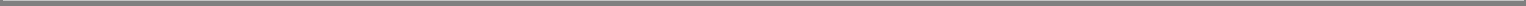 Table of ContentsThe foregoing descriptions of the Management Agreement and the Restricted Unit Agreement (including the Time-Based Award and the Performance Award issuable to ZelnickMedia thereunder) are only a summary and are qualified in their entirety by reference to the full text of the Management Agreement, which is attached as Exhibit 10.1 to the Company’s Current Report on Form 8-K dated November 22, 2017 and incorporated herein by reference, and the Restricted Unit Agreement, which is attached hereto as Exhibit 10.2 and incorporated herein by reference.LEGAL MATTERSUnless otherwise specified in a prospectus supplement, the validity of our Common Stock shares have been passed upon for us by Willkie Farr & Gallagher LLP.EXPERTSThe consolidated financial statements of Take-Two Interactive Software, Inc. appearing in Take-Two Interactive Software, Inc.’s Annual Report (Form 10-K) for the year ended March 31, 2018 and the effectiveness of Take-Two Interactive Software, Inc.’s internal control over financial reporting as of March 31, 2018 have been audited by Ernst & Young LLP, independent registered public accounting firm, as set forth in their reports thereon, included therein, and incorporated herein by reference. Such consolidated financial statements are incorporated herein by reference in reliance upon such reports given on the authority of such firm as experts in accounting and auditing.WHERE YOU CAN FIND MORE INFORMATIONWe are subject to the information reporting requirements of the Securities Exchange Act of 1934, as amended, and, in accordance with these requirements, we are required to file periodic reports and other information with the SEC. You may read and copy any materials that we file with the SEC at the SEC’s Public Reference Room at 100 F Street, N.E., Washington, D.C. 20549. Please call the SEC at 1-800-SEC-0330 for further information about the operation of the Public Reference Room. The SEC also maintains an Internet website at http://www.sec.gov that contains our filed reports, proxy and information statements, and other information we file electronically with the SEC.Additionally, we make our SEC filings available, free of charge, on our website at www.take2games.com as soon as reasonably practicable after we electronically file such materials with, or furnish them to, the SEC. The information on our website, other than the filings incorporated by reference in this prospectus, is not, and should not be, considered part of this prospectus, is not incorporated by reference into this document, and should not be relied upon in connection with making any investment decision with respect to our Common Stock.We are “incorporating by reference” into this prospectus certain information we file with the SEC, which means that we are disclosing important information to you by referring you to those documents. The information we incorporate by reference in this prospectus is legally deemed to be a part of this prospectus, and later information that we file with the SEC will automatically update and supersede the information included in this prospectus and the documents listed below. We incorporate the documents listed below:Annual Report on Form 10-K for the fiscal year ended March 31, 2018, filed with the SEC on May 17, 2018;Quarterly Reports on Form 10-Q for the fiscal quarters ended June 30, 2018, filed with the SEC on August 3, 2018, September 30, 2018, filed with the SEC on November 8, 2018 and December 31, 2018, filed with the SEC on February 6, 2019;Definitive Proxy Statement on Schedule 14A filed with the SEC on July 26, 2018;4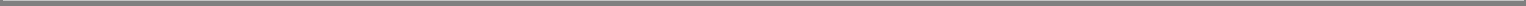 Table of ContentsCurrent Reports on Form 8-K filed with the SEC on April 24, 2018, May 18, 2018, September 25, 2018 and February 14, 2019;Description of our common stock contained in our Registration Statement on Form 8-A, filed with the SEC on March 26, 2008, including any subsequent amendment or any report filed for the purpose of updating such description; andAll documents filed by us pursuant to Sections 13(a), 13(c), 14 or 15(d) of the Exchange Act subsequent to the date of the initial registration statement of which this prospectus forms a part until all of the securities being offered under this prospectus or any prospectus supplement are sold (other than reports, documents or information that is furnished and not filed with the SEC).We will furnish without charge to you, on written or oral request, a copy of any or all of the documents incorporated by reference herein, other than exhibits to such documents that are not specifically incorporated by reference therein. You should direct any requests for documents to us at the following address or telephone number:Take-Two Interactive Software, Inc.110 West 44th StreetNew York, New York 10036536-2842Attention: Corporate SecretaryRecent Accounting ChangesOn April 1, 2018, we adopted Accounting Standards Update 2016-18, Statement of Cash Flows (Topic 230): Restricted Cash, which amends the presentation of restricted cash within the statement of cash flows by requiring that restricted cash and restricted cash equivalents be included within cash and cash equivalents when reconciling the beginning-of-period and end-of-period total amounts, using the full retrospective method. The effect of the adoption of ASU 2016-18 is reflected in our Quarterly Reports on Form 10-Q for the fiscal quarters ended June 30, 2018, September 30, 2018 and December 31, 2018 as filed with the SEC, which are incorporated by reference in this Registration Statement, but has not been reflected in our Annual Report on Form 10-K for the year ended March 31, 2018 as filed with the SEC on May 17, 2018, which is incorporated by reference in this Registration Statement. In our Annual Report on Form 10-K for the year ended March 31, 2018, the impact from this change in presentation would have been an increase in net cash from operating activities presented in the Consolidated Statements of Cash Flows of $99.6 million, $76.5 million, and $91.5 million for the fiscal years ended March 31, 2018, 2017 and 2016, respectively.5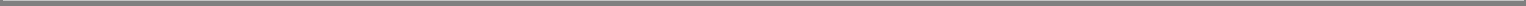 Table of ContentsPART IIINFORMATION NOT REQUIRED IN PROSPECTUSItem 14. Other Expenses of Issuance and Distribution.The following table sets forth the estimated expenses in connection with the issuance of the securities being registered. Other than the SEC registration fee, all of the amounts listed are estimates.Item 15. Indemnification of Directors and Officers.Section 145 of the Delaware General Corporation Law (“DGCL”) provides, among other things, that a corporation may indemnify any director or officer of the corporation who was or is a party or is threatened to be made a party to any threatened, pending or completed action, suit or proceeding (other than an action by or in the right of the corporation) by reason of the fact that the person is or was a director or officer of the corporation, or is or was serving at the corporation’s request as a director or officer of another entity, against expenses (including attorneys’ fees), judgments, fines and amounts paid in settlement actually and reasonably incurred by the person in connection with such action, suit or proceeding if the person acted in good faith and in a manner he or she reasonably believed to be in or not opposed to the best interests of the corporation and, with respect to any criminal action or proceeding, had no reasonable cause to believe his or her conduct was unlawful. The power to indemnify also applies to any threatened, pending or completed action or suit brought by or in the right of the corporation, but only to the extent of expenses (including attorneys’ fees) actually and reasonably incurred by the person in connection with the defense or settlement of such action or suit if the person acted in good faith and in a manner he or she reasonably believed to be in or not opposed to the best interests of the corporation and except that no indemnification will be made in respect of any claim, issue or matter as to which such person has been adjudged to be liable to the corporation unless and only to the extent that the court in which such action or suit was brought determines upon application that, despite the adjudication of liability but in view of all of the circumstances of the case, such person is fairly and reasonably entitled to indemnity for such expenses which the court deems proper. To the extent that a present or former director or officer has been successful on the merits or otherwise in defense of any action, suit or proceeding referred to above, or in defense of any claim, issue or matter therein, such person will be indemnified against expenses (including attorneys’ fees) actually and reasonably incurred by such person in connection therewith.Section 102(b)(7) of the DGCL provides that a corporation may eliminate or limit the personal liability of a director to the corporation or itsstockholders for monetary damages for breach of fiduciary duty as a director, provided that such provision will not eliminate or limit the liability of a directorfor any breach of the director’s duty of loyalty to the corporation or its stockholders, (ii) for acts or omissions not in good faith or which involve intentional misconduct or a knowing violation of law, (iii) under Section 174 of the DGCL, or (iv) for any transaction from which the director derived an improper personal benefit. No such provision will eliminate or limit the liability of a director for any act or omission occurring prior to the date when such provision becomes effective.The Company’s Restated Certificate of Incorporation provides that it shall indemnify and hold harmless its officers and directors to the fullest extent authorized by the DGCL, as the DGCL exists or is amended to permit the Company to provide broader indemnification rights than the DGCL provided prior to such amendment, against all expense, liability and loss (including attorneys’ fees), reasonably incurred or suffered by such person in connection therewith; provided, however, that the Company shall indemnify any such person seeking indemnification in connection with a proceeding initiated by such person only if such proceeding was authorized by the Board.II-1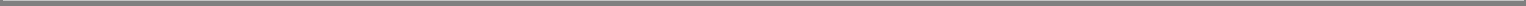 Table of ContentsIn addition, the Company’s Amended and Restated By-laws require the Company to indemnify its officers and directors to the extent permitted by the DGCL.Insofar as indemnification for liabilities arising under the Securities Act may be permitted to directors, officers and controlling persons of the Company pursuant to the foregoing provisions or otherwise, the Company has been advised that in the opinion of the SEC such indemnification is against public policy as expressed in the Securities Act and is, therefore, unenforceable.Item 16. Exhibits.See Exhibit Index attached hereto and incorporated by reference.Item 17. Undertakings.The undersigned Registrant hereby undertakes:To file, during any period in which offers or sales are being made, a post-effective amendment to this registration statement:To include any prospectus required by Section 10(a)(3) of the Securities Act;To reflect in the prospectus any facts or events arising after the effective date of the registration statement (or the most recent post-effective amendment thereof) which, individually or in the aggregate, represent a fundamental change in the information set forth in the registration statement. Notwithstanding the foregoing, any increase or decrease in volume of securities offered (if the total dollar value of securities offered would not exceed that which was registered) and any deviation from the low or high end of the estimated maximum offering range may be reflected in the form of prospectus filed with the SEC pursuant to Rule 424(b) if, in the aggregate, the changes in volume and price represent no more than a 20 percent change in the maximum aggregate offering price set forth in the “Calculation of Registration Fee” table in the effective registration statement;To include any material information with respect to the plan of distribution not previously disclosed in the registration statement or any material change to such information in the registration statement;provided, however, that paragraphs (i), (ii) and (iii) do not apply if the information required to be included in a post-effective amendment by those paragraphs is contained in reports filed with or furnished to the SEC by the Registrant pursuant to Section 13 or Section 15(d) of the Exchange Act that are incorporated by reference in the registration statement, or is contained in a form of prospectus filed pursuant to Rule 424(b) that is part of the registration statement.That, for the purpose of determining any liability under the Securities Act, each such post-effective amendment shall be deemed to be a new registration statement relating to the securities offered therein, and the offering of such securities at that time shall be deemed to be the initial bona fide offering thereof.To remove from registration by means of a post-effective amendment any of the securities being registered which remain unsold at the termination of the offering.That, for the purpose of determining liability under the Securities Act to any purchaser:II-2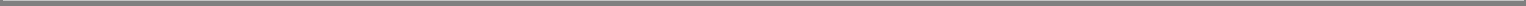 Table of ContentsEach prospectus filed by the Registrant pursuant to Rule 424(b)(3) shall be deemed to be part of the registration statement as of the date the filed prospectus was deemed part of and included in the registration statement; andEach prospectus required to be filed pursuant to Rule 424(b)(2), (b)(5) or (b)(7) as part of a registration statement in reliance on Rule 430B relating to an offering made pursuant to Rule 415(a)(1)(i), (vii) or (x) for the purpose of providing the information required by Section 10(a) of the Securities Act shall be deemed to be part of and included in the registration statement as of the earlier of the date such form of prospectus is first used after effectiveness or the date of the first contract of sale of securities in the offering described in the prospectus. As provided in Rule 430B, for liability purposes of the issuer and any person that is at that date an underwriter, such date shall be deemed to be a new effective date of the registration statement relating to the securities in the registration statement to which the prospectus relates, and the offering of such securities at that time shall be deemed to be the initial bona fide offering thereof. Provided, however, that no statement made in a registration statement or prospectus that is part of the registration statement or made in a document incorporated or deemed incorporated by reference into the registration statement or prospectus that is part of the registration statement will, as to a purchaser with a time of contract of sale prior to such effective date, supersede or modify any statement that was made in the registration statement or prospectus that was part of the registration statement or made in any such document immediately prior to such effective date.The undersigned Registrant hereby further undertakes that, for purposes of determining any liability under the Securities Act, each filing of the Registrant’s annual report pursuant to Section 13(a) or Section 15(d) of the Exchange Act (and, where applicable, each filing of an employee benefit plan’s annual report pursuant to Section 15(d) of the Exchange Act) that is incorporated by reference in the registration statement shall be deemed to be a new registration statement relating to the securities offered therein, and the offering of such securities at that time shall be deemed to be the initial bona fide offering thereof.Insofar as indemnification for liabilities arising under the Securities Act may be permitted to directors, officers and controlling persons of the Registrant pursuant to the foregoing provisions, or otherwise, the Registrant has been advised that in the opinion of the SEC such indemnification is against public policy as expressed in the Securities Act and is, therefore, unenforceable. In the event that a claim for indemnification against such liabilities (other than the payment by the Registrant of expenses incurred or paid by a director, officer or controlling person of the Registrant in the successful defense of any action, suit or proceeding) is asserted by such director, officer or controlling person in connection with the securities being registered, the Registrant will, unless in the opinion of its counsel the matter has been settled by controlling precedent, submit to a court of appropriate jurisdiction the question whether such indemnification by it is against public policy as expressed in the Securities Act and will be governed by the final adjudication of such issue.II-3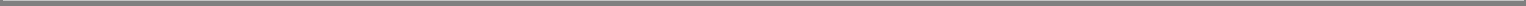 Table of Contents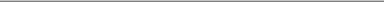 * Filed herewith.+ Incorporated by reference to Exhibit 10.1 to the Company’s Current Report on Form 8-K dated November 22, 2017 and incorporated herein by reference.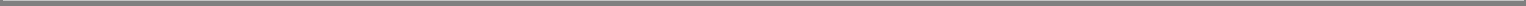 Table of ContentsSIGNATURES AND POWER OF ATTORNEYPursuant to the requirements of the Securities Act of 1933, as amended, the Registrant certifies that it has reasonable grounds to believe that it meets all of the requirements for filing on Form S-3 and has duly caused this Registration Statement to be signed on its behalf by the undersigned, thereunto duly authorized, in the city of New York, State of New York on April 15, 2019.TAKE-TWO INTERACTIVE SOFTWARE, INC.By:	/s/ Strauss ZelnickName: Strauss Zelnick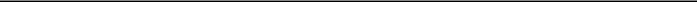 Title: Chairman and Chief Executive OfficerEach person whose signature appears below constitutes and appoints each of Strauss Zelnick and Daniel P. Emerson his true and lawful attorney-in-fact and agent, with full power of substitution and re-substitution, for him in his name, place and stead, in any and all capacities, to sign any and all amendments to this Registration Statement, and to file the same, with all exhibits thereto, and other documents in connection therewith, with the Securities and Exchange Commission, and hereby grants to such attorney-in-fact and agent full power and authority to do and perform each and every act and thing requisite and necessary to be done, as fully to all intents and purposes as he might or could do in person, hereby ratifying and confirming all that said attorney-in-fact and agent or his substitute or substitutes may lawfully do or cause to be done by virtue hereof.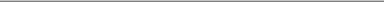 Pursuant to the requirements of the Securities Act of 1933, this Registration Statement has been signed by the following persons in the capacities indicated and on the date set forth above.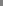 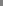 Exhibit 5.1April 15, 2019Take-Two Interactive Software, Inc.110 West 44th StreetNew York, New York 10036Re: Take-Two Interactive Software, Inc.Registration Statement on Form S-3Ladies and Gentlemen:We have acted as counsel to Take-Two Interactive Software, Inc., a Delaware corporation (the “Company”), with respect to the Company’s Registration Statement on Form S-3 (the “Registration Statement”) to be filed by the Company with the Securities and Exchange Commission on or about the date hereof. The Registration Statement relates to the registration under the Securities Act of 1933, as amended (the “Act”), by the Company of an additional 315,315 shares of Common Stock, par value $0.01 per share (the “Common Stock”) upon the settlement of restricted units that were granted by the Company to ZelnickMedia Corporation under the Company’s 2017 Stock Incentive Plan (the “Plan”) pursuant to the terms of a Restricted Unit Agreement, dated as of April 15, 2019, by and between the Company and ZelnickMedia Corporation.We have examined, among other things, originals and/or copies (certified or otherwise identified to our satisfaction) of such documents, papers, statutes, and authorities as we have deemed necessary to form a basis for the opinion hereinafter expressed. In our examination, we have assumed the genuineness of all signatures and the conformity to original documents of all copies submitted to us. As to various questions of fact material to our opinion, we have relied on statements and certificates of officers and representatives of the Company.Based on the foregoing, and subject to the limitations, qualifications, exceptions and assumptions expressed herein, we are of the opinion that the Common Stock to be issued by the Company under the Plan, when duly issued and delivered pursuant to the terms of the Plan, will be legally issued, fully paid, and non-assessable.This opinion is limited to the General Corporation Law of the State of Delaware, and we express no opinion with respect to the laws of any other jurisdiction or any other laws of the State of Delaware.We hereby consent to the filing of this opinion as an exhibit to the Registration Statement and to the reference to our firm under the caption “Legal Matters” in the prospectus contained in the Registration Statement. In giving such consent, we do not thereby admit that we are in the category of persons whose consent is required under Section 7 of the Act.This opinion letter is rendered as of the date first written above and we disclaim any obligation to advise you of facts, circumstances, events or developments that hereafter may be brought to our attention and that may alter, affect or modify the opinion expressed herein. Our opinion is expressly limited to the matters set forth above and we render no opinion, whether by implication or otherwise, as to any other matters relating to the Company, ZelnickMedia Corporation or the Common Stock.Very truly yours,/s/ Willkie Farr & Gallagher LLP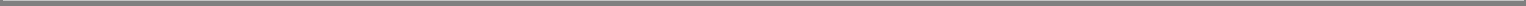 Exhibit 10.2Final VersionRESTRICTED UNIT AGREEMENTPURSUANT TO THETAKE-TWO INTERACTIVE SOFTWARE, INC.2017 STOCK INCENTIVE PLANThis Restricted Unit Agreement (this “Agreement”), dated as of April 15, 2019, is made by and between Take-Two Interactive Software, Inc.(the “Company”) and ZelnickMedia Corporation (the “Participant”).W I T N E S S E T H:WHEREAS, the Company has adopted the Take-Two Interactive Software, Inc. 2017 Stock Incentive Plan (as amended and restated from time to time, the “Plan”), a copy of which has been delivered to the Participant, which is administered by a committee appointed by the Company’s Board of Directors (the “Committee”);WHEREAS, pursuant to Section 7 of the Plan, the Committee may grant restricted stock units (“Restricted Units”), each representing the right to receive one (1) share (a “Share”) of the Company’s common stock, par value $0.01 per share (“Common Stock”), or the cash value of one (1) share of Common Stock, as determined by the Committee, on a specified settlement date, to Consultants; andWHEREAS, pursuant to the Management Agreement between the Participant and the Company, dated as of November 17, 2017, and effective as of January 1, 2018 (the “Management Agreement”), the Company may grant to the Participant additional equity awards, in amounts determined at the discretion of the Committee.NOW, THEREFORE, for and in consideration of the mutual promises herein contained, and for other good and valuable consideration, the receipt and sufficiency of which are hereby acknowledged, the parties agree as follows:Grant of Restricted Units. Subject to the restrictions, terms and conditions of this Agreement, the Company hereby awards to the Participant 315,315 Restricted Units, subject to adjustment, forfeiture and the other terms and conditions set forth below. The Restricted Units constitute an unfunded and unsecured promise of the Company to deliver (or cause to be delivered) to the Participant, subject to the terms of this Agreement, cash, Shares or a combination of cash and Shares, in the discretion of the Company, on the applicable vesting date for such Restricted Units as provided herein. Until such delivery, the Participant shall have only the rights of a general unsecured creditor, and no rights as a shareholder of the Company; provided, that if prior to the settlement of any Restricted Unit, (a) the Company pays a cash dividend (whether regular or extraordinary) or otherwise makes a cash distribution to a shareholder in respect of a Share, then the Company shall credit, in respect of each then-outstanding Restricted Unit held by the Participant, an amount equal to any such cash dividend or distribution to a book entry account on behalf of the Participant, provided that such cash dividend or distribution shall not be deemed to be reinvested in shares of Common Stock and will be held uninvested and without interest and paid in cash at the same time as such Restricted Unit vests and is settled under Section 2 below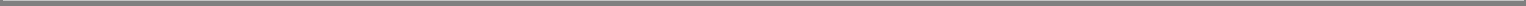 (and the Participant shall forfeit any such right to such cash if such Restricted Unit is forfeited prior to vesting), and (b) the Company pays a non-cash dividend (whether regular or extraordinary) or otherwise makes a non-cash distribution in Shares or other property to a shareholder in respect of a Share, then the Company shall provide the Participant, in respect of each then-outstanding Restricted Unit held by the Participant, an amount equal to the Fair Market Value of such Shares or an amount equal to the fair market value of such other property as reasonably determined by the Company in good faith, as applicable, at the same time as such Restricted Unit vests and is settled under Section 2 below (and the Participant shall forfeit any such right to such amount if such Restricted Unit is forfeited prior to vesting).Vesting. The Restricted Units shall become vested and settled in accordance with the terms set forth on Annex A attached hereto.Taxes. The Participant shall be solely responsible for all applicable federal, state, local, and foreign taxes the Participant incurs from the grant, vesting or settlement of the Restricted Units.No Obligation to Continue Service. This Agreement is not an agreement of consultancy. This Agreement does not guarantee that the Company or its affiliates will retain, or continue to retain, the Participant during the entire, or any portion of the, term of this Agreement, including but not limited to any period during which the Restricted Units are outstanding, nor does it modify in any respect the Company or its affiliate’s right to terminate or modify the Participant’s consultancy or compensation.Power of Attorney. The Company, and its successors and assigns, is hereby appointed the attorney-in-fact, with full power of substitution, of the Participant for the purpose of carrying out the provisions of this Agreement and taking any action and executing any instruments which such attorney-in-fact may reasonably deem necessary or advisable to accomplish the purposes hereof, which appointment as attorney-in-fact is irrevocable and coupled with an interest. The Company, as attorney-in-fact for the Participant, may in the name and stead of the Participant, make and execute all conveyances, assignments, and transfers of the Restricted Units, Shares, and property provided for herein, and the Participant hereby ratifies and confirms all that the Company, as said attorney-in-fact, shall do by virtue hereof. Nevertheless, the Participant shall, if so requested by the Company, execute and deliver to the Company all such instruments as may, in the reasonable judgment of the Company, be advisable for the purpose.Uncertificated Shares. Notwithstanding anything else herein, to the extent permitted under applicable law, the Company may issue Shares in the form of uncertificated shares. Such uncertificated Shares shall be credited to a book entry account maintained by the Company (or its designee) on behalf of the Participant. If thereafter certificates are issued with respect to the uncertificated Shares, such issuance and delivery of certificates shall be in accordance with the applicable terms of this Agreement.Provisions of Plan Control. This Agreement is subject to all the terms, conditions, and provisions of the Plan, including, without limitation, the amendment provisions thereof, and to such rules, regulations, and interpretations relating to the Plan2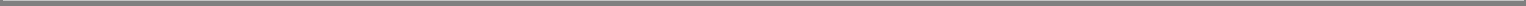 as may be adopted by the Committee and as may be in effect from time to time. The Plan is incorporated herein by reference. By signing and returning this Agreement, the Participant acknowledges having received and read a copy of the Plan and agrees to comply with it, this Agreement and all applicable laws and regulations. Capitalized terms in this Agreement that are not otherwise defined shall have the same meaning as set forth in the Plan. If and to the extent that this Agreement conflicts or is inconsistent with the terms, conditions and provisions of the Plan, the Plan shall control, and this Agreement shall be deemed to be modified accordingly.Adjustments. The Company shall make any adjustments to the Restricted Units upon any changes in capital structure of the Company, as determined by the Committee in good faith and in a manner consistent with the Plan.Notices. Any notice or communication given hereunder (each a “Notice”) shall be in writing and shall be sent by personal delivery, by courier or by United States mail (registered or certified mail, postage prepaid and return receipt requested), to the appropriate party at the address set forth below:If to the Company, to:Take-Two Interactive Software, Inc.110 West 44th StreetNew York, New York 10036Telephone: (646) 536-2842Attention: General CounselIf to the Participant, to:ZelnickMedia Corporation110 East 59th Street, 24th FloorNew York, NY 10022Telephone: (212) 223-1383Attention: Strauss Zelnickor such other address or to the attention of such other person as a party shall have specified by prior Notice to the other party. Each Notice will be deemed given and effective upon actual receipt (or refusal of receipt).Governing Law. All questions concerning the construction, validity, and interpretation of this Agreement will be governed by, and construed in accordance with, the domestic laws of the State of Delaware, without giving effect to any choice of law or conflict of law provision or rule (whether of the State of Delaware or any other jurisdiction) that would cause the application of the laws of any jurisdiction other than the State of Delaware.Consent to Jurisdiction. Notwithstanding anything in the Plan to the contrary, in the event of any dispute, controversy, or claim between the Company or any affiliate and the Participant in any way concerning, arising out of or relating to the Plan or this Agreement (a “Dispute”), including without limitation any Dispute concerning, arising out of, or relating to the3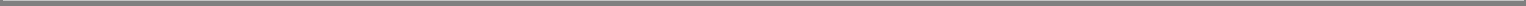 interpretation, application, or enforcement of the Plan or this Agreement, the parties hereby (a) agree and consent to the personal jurisdiction of the courts of the State of New York located in New York County and/or the Federal Courts of the United States of America located in the Southern District of New York (collectively, the “Agreed Venue”) for resolution of any such Dispute, (b) agree that those courts in the Agreed Venue, and only those courts, shall have exclusive jurisdiction to determine any Dispute, including any appeal, and (c) agree that any cause of action arising out of this Agreement shall be deemed to have arisen from a transaction of business in the State of New York. The parties also hereby irrevocably (i) submit to the jurisdiction of any competent court in the Agreed Venue (and of the appropriate appellate courts therefrom), (ii) to the fullest extent permitted by law, waive any and all defenses the parties may have on the grounds of lack of jurisdiction of any such court and any other objection that such parties may now or hereafter have to the laying of the venue of any such suit, action, or proceeding in any such court (including without limitation any defense that any such suit, action, or proceeding brought in any such court has been brought in an inconvenient forum), and (iii) consent to service of process in any such suit, action, or proceeding anywhere in the world, whether within or without the jurisdiction of any such court, in any manner provided by applicable law. Without limiting the foregoing, each party agrees that service of process on such party pursuant to a Notice as provided in Section 9 hereof shall be deemed effective service of process on such party. Any action for enforcement or recognition of any judgment obtained in connection with a Dispute may be enforced in any competent court in the Agreed Venue or in any other court of competent jurisdiction.Counterparts. This Agreement may be executed (including by facsimile transmission) with counterpart signature pages or in separate counterparts each of which shall be an original and all of which taken together shall constitute one and the same agreement.Amendment. The Committee may, subject to the terms of the Plan, at any time and from time to time amend, in whole or in part, any or all of the provisions of this Agreement, and may also suspend or terminate this Agreement, subject to the terms of the Plan. Except as otherwise provided in the Plan, no modification or waiver of any of the provisions of this Agreement shall be effective unless in writing by the party against whom it is sought to be enforced.Miscellaneous.This Agreement shall inure to the benefit of and be binding upon the parties hereto and their respective heirs, legal representatives,successors, and assigns.This Agreement, the Plan, and the Management Agreement contain the entire understanding of the parties with respect to the subject matter hereof and supersedes any prior agreements between the Company and the Participant with respect to the subject matter hereof.The failure of any party hereto at any time to require performance by another party of any provision of this Agreement shall not affect the right of such party to require performance of that provision, and any waiver by any party of any breach4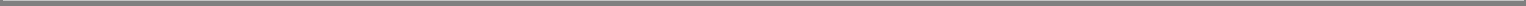 of any provision of this Agreement shall not be construed as a waiver of any continuing or succeeding breach of such provision, a waiver of the provision itself, or a waiver of any right under this Agreement.Although the Company makes no guarantee with respect to the tax treatment of the Restricted Units, the Company intends that the Restricted Units shall not constitute “nonqualified deferred compensation” subject to Section 409A of the Internal Revenue Code of 1986, as amended, and any successor provision or any Treasury Regulation promulgated thereunder (“Section 409A”) and this Agreement shall be interpreted, administered and construed consistent with such intent. If, and only to the extent that, (i) the Restricted Units constitute “deferred compensation” within the meaning of Section 409A and (ii) the Participant is deemed to be a “specified employee” (as such term is defined in Section 409A and as determined by the Company), the payment of Restricted Units on termination of the Management Agreement shall not be made until the first business day of the seventh month following such termination or, if earlier, the date of the Participant’s death.[End of text. Signature page follows.]5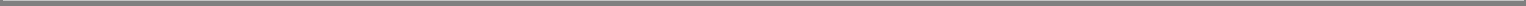 IN WITNESS WHEREOF, the parties have executed this Agreement on the date and year first above written.COMPANY:TAKE-TWO INTERACTIVE SOFTWARE, INC.By:	/s/ Daniel P. EmersonName: Daniel P. Emerson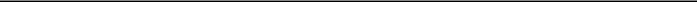 Title: EVP and General CounselPARTICIPANT:ZELNICKMEDIA CORPORATIONBy:	/s/ Karl SlatoffName: Karl Slatoff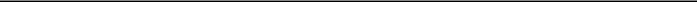 Title: Partner6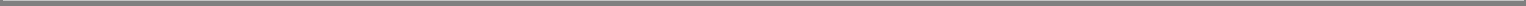 Annex AVestingTime Based Vesting.Subject to Section C, 91,543 of the Restricted Units (the “Time-Based Units”) shall become vested on April 13, 2021 (the “Vesting Date”).Performance Based Vesting.Subject to Section C, certain of the Restricted Units shall be subject to performance-based vesting in accordance with Section (B)(i) (the “TSR Performance-Based Units”), Section (B)(ii) (the “Recurrent Consumer Spending Performance-Based Units”), and Section (B)(iii) (the “IP Performance-Based Units,” and together with the TSR Performance-Based Units and the Recurrent Consumer Spending Performance-Based Units, the “Performance-Based Units”).TSR Performance-Based Units. The target number of TSR Performance-Based Units that shall be eligible to vest pursuant to this Section B(i) shall be 83,915, and the maximum number of TSR Performance-Based Units that shall be eligible to vest pursuant to this Section B(i) shall be 167,830. Subject to Section C, on the Vesting Date, a number of TSR Performance-Based Units shall become vested equal to the product of (x) the target number of TSR Performance-Based Units eligible to vest pursuant to this Section B(i) multiplied by (y) the TSR Vesting Percentage as of March 31, 2021, rounded down to the nearest whole TSR Performance-Based Unit.Recurrent Consumer Spending Performance-Based Units. The target number of Recurrent Consumer Spending Performance-Based Units that shall be eligible to vest pursuant to this Section B(ii) shall be 13,986, and the maximum number of Recurrent Consumer Spending Performance-Based Units that shall be eligible to vest pursuant to this Section B(ii) shall be 27,972 Subject to Section C, on the Vesting Date, a number of Recurrent Consumer Spending Performance-Based Units shall become vested equal to the product of (x) the target number of Recurrent Consumer Spending Performance-Based Units in such vesting tranche multiplied by (y) the Recurrent Consumer Spending Vesting Percentage as of March 31, 2021, rounded down to the nearest whole Recurrent Consumer Spending Performance-Based Unit.IP Performance-Based Units. The target number of IP Performance-Based Units that shall be eligible to vest pursuant to thisSection B(iii) shall be 13,985, and the maximum number of IP Performance-Based Units that shall be eligible to vest pursuant to this Section B(iii) shall be 27,970. Subject to Section C, on the Vesting Date, a number of IP Performance-Based Units shall become vested equal to the product of (x) the target number of IP Performance-Based Units in such vesting tranche multiplied by (y) the IP Vesting Percentage on March 31, 2021, rounded down to the nearest whole IP Performance-Based Unit.Qualifying Termination; Change in Control.Termination. In the event of a Qualifying Termination prior to the earlier of (x) the Vesting Date or (y) a Change in Control (as defined in the Management Agreement): (a) the effective date of such Qualifying Termination shall serve as the vestingA-1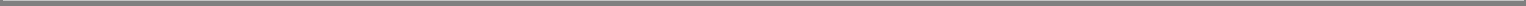 date for all Time-Based Units hereunder, and all such Time-Based Units shall vest as of such date; (b) the effective date of such Qualifying Termination shall serve as the vesting date for all TSR Performance-Based Units hereunder and the given date for purposes of the Measurement Price, and the number of such TSR Performance-Based Units that shall vest as of such date shall be calculated in accordance with Section B(i) above based upon the Percentile Rank through the effective date of such Qualifying Termination; and (c) the effective date of such Qualifying Termination shall serve as the vesting date for all Recurrent Consumer Spending Performance-Based Units and IP Performance-Based Units hereunder, and the target number of such Recurrent Consumer Spending Performance-Based Units and IP Performance-Based Units (as set forth in Sections B(ii) and B(iii), as applicable) shall vest as of such date without regard to the application of the Applicable Vesting Percentage.Change in Control. If a Change in Control occurs while the Management Agreement remains in effect, in any case prior to the earlier ofthe Vesting Date or (y) a Qualifying Termination, all Time-Based Units and the target number of Performance-Based Units (as set forth in Sections B(i), B(ii) and B(iii), as applicable) shall remain eligible to vest and shall vest (without regard to the application of the Applicable Vesting Percentage, in the case of Performance-Based Units), in each case, as of the earlier of (a) a Qualifying Termination or (b) the Vesting Date. Each Restricted Unit that remains eligible to vest following a Change in Control pursuant to the foregoing sentence shall be referred to as a “Vesting-Eligible Unit.” Upon the occurrence of a Change in Control, each Vesting-Eligible Unit shall be converted into an amount in cash equal to the Market Value of the consideration payable in the Change in Control in respect of each such Vesting-Eligible Unit, and such consideration shall be paid to the Participant promptly following the satisfaction of the vesting conditions set forth in this Section C(ii) (i.e., in full on the Vesting Date, or if earlier, upon a Qualifying Termination), and shall automatically be forfeited and shall revert back to the Company if such vesting conditions are not satisfied.Forfeiture.Any Restricted Units that have not vested as of the termination of the Management Agreement for any reason other than a Qualifying Termination shall automatically be forfeited and shall revert back to the Company without compensation to the Participant.Any Performance-Based Units that (x) have not vested as of the earlier of (a) the Vesting Date or (b) the effective date of a Qualifying Termination, or (y) do not become Vesting-Eligible Units upon the occurrence of a Change in Control (i.e., any Performance-Based Units above the target numbers set forth in Sections B(i), B(ii) and B(iii), as applicable), shall automatically be forfeited and shall revert back to the Company without compensation to the Participant.Settlement. Subject to the last sentence of Section C(ii), upon vesting pursuant to Sections A, B, and C, the Company shall deliver to the Participant an amount in cash having a value equal to the aggregate value of a number of Shares equal to the number of Restricted Units vesting on such date, based on the closing price of the Shares on such settlement date on the principal national securities exchange on which the Shares are traded on such date (or if the Shares are not traded on such date, the immediately preceding trading day), provided that the Participant has satisfied any tax withholding obligations as described in this Agreement.A-2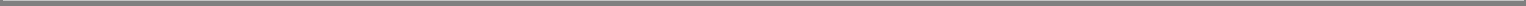 Notwithstanding anything herein to the contrary, but subject to the last sentence of Section C(ii), each Restricted Unit (including any amount provided for pursuant to Section 1(a) of the Agreement) may, at the election of the Company, be settled in Shares issued pursuant to the Plan (subject to any required delay in issuance as required under the Plan). To the extent any Shares become deliverable to the Participant hereunder the Participant shall be deemed the beneficial owner of any Share issued upon settlement of a Restricted Unit at the close of business on any settlement date and shall be entitled to any dividend or distribution that has not already been made with respect to such Share if the record date for such dividend or distribution is after the close of business on such settlement date, and the Company shall promptly issue and deliver, unless the Company is using a book entry or similar method pursuant to Section 6 of the Agreement (in which case the Company shall upon request promptly issue and deliver upon the Participant’s request), to the Participant a new stock certificate registered in the name of the Participant for any Shares issued upon settlement of Restricted Units and deliver to the Participant such Shares, in each case free of all liens, claims and other encumbrances (other than those created by the Participant).Definitions.“Add-On Content” in respect of any IP means all interactive software entertainment products that are sold as a supplement (including as part of a bundle or special/premium edition) to a full game release of such IP, including but not limited to expansion packs and micro-content (or, in the case of free-to-play game software programs, that are sold in connection with such IP), which are not playable separately from such IP, but excluding any Sequel of such IP.“Applicable Vesting Percentage” means (i) with respect to TSR Performance-Based Units, the TSR Vesting Percentage, (ii) with respect to Recurrent Consumer Spending Performance-Based Units, the Recurrent Consumer Spending Vesting Percentage, and (iii) with respect to IP Performance-Based Units, the IP Vesting Percentage.“Individual Release” means any IP released at any time prior to or following the date of this Agreement across any and all gaming platforms and all SKUs released of any IP, including, for the avoidance of doubt, any bundles, anniversary editions or “game of the year” editions of such IP but excludingany Add-On Content in respect of such IP and (ii) any expansion packs that are playable separately from such IP, with each such expansion pack being deemed to be a separate Individual Release.“IP” means any commercially-released interactive entertainment product, including any commercially-released products that are derived from or use the branding, environments or characters of such products (e.g., Sequels and subsequent Individual Releases).“IP Vesting Percentage” as of a given date is a function of the Company’s Sell-In Performance for any Individual Release of IP calculated as of such date, determined by reference to the following table. For the avoidance of doubt, the IP Vesting Percentage shall be determined based on the Company’s Sell-In Performance with respect to one Individual Release of IP. If multiple Individual Releases of IP occur during the relevant measurement period, the IP Vesting Percentage shall be determined based on the Individual Release of IP that results in the highest IP Vesting Percentage. Without limiting the generality of the foregoing, in no event shallA-3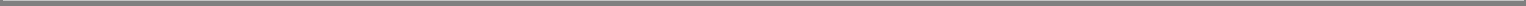 the Company’s Sell-In Performance with respect to multiple Individual Releases of IP or (ii) the IP Vesting Percentages attributable to multiple Individual Releases of IP, be aggregated for purposes of determining the IP Vesting Percentage. By way of example, if, during the relevant measurement period, the Company has an Individual Release of IP that results in a Sell-In Performance of 6,000,000 units, as well as an Individual Release of IP that results in Sell-In Performance of 8,000,000 units, the IP Vesting Percentage will be 100% (i.e., the highest IP Vesting Percentage attributable to an Individual Release of IP). For purposes of calculating the IP Vesting Percentage under Section B(iii) of this Annex A, except where such calculation is not required as provided in Section C of this Annex A, the relevant measurement date will be March 31, 2021.For any Individual Release of IP:In the event that the IP Sell-In Performance is less than 6,000,000 units, the IP Vesting Percentage shall be zero percent (0%). In the event that the IP Sell-In Performance falls between any of the values listed in the table above, the IP Vesting Percentage shall be based on a straight line interpolation between such two values.“Measurement Price” as of a given date means the average of the closing prices of the Common Stock or the common stock of a Peer Group company, as applicable, for each of the 30 trading days ending on (and including) such date. For purposes of calculating the TSR Vesting Percentage under Section B(i) of this Annex A, except where such calculation is not required as provided in Section C of this Annex A, the given date for the definition of Measurement Price will be March 31, 2021.The “Peer Group” shall consist of the companies that comprise The NASDAQ Composite Index on March 31, 2019; provided, that (i) subject to clause (ii) below, if a member of the Peer Group ceases to be publicly traded for any reason following March 31, 2019 and prior to the applicable date on which the Measurement Price is calculated, that member of the Peer Group shall be deleted as a member of the Peer Group and shall not be counted for purposes of the TSR Vesting Percentage and related calculations and (ii) if a member of the Peer Group becomes bankrupt following March 31, 2019 and prior to the applicable date on which the Measurement Price is calculated, that member of the Peer Group shall remain a member of the Peer Group and shall be attributed a Total Shareholder Return of -100% for purposes of the TSR Vesting Percentage and related calculations (even if such member of the Peer Group ceases to be publicly traded upon or following its bankruptcy).A-4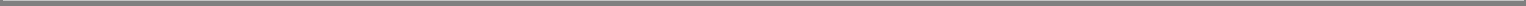 The “Percentile Rank” of the Company’s Total Shareholder Return is defined as the percentage of the Peer Group companies’ returns falling at or below the Company’s Total Shareholder Return. The formula for calculating the Percentile Rank is as follows:Percentile Rank = (N - R + 1) ÷ N × 100Where:N =	total number of companies in the Peer GroupR = the numeric rank of the Company’s Total Shareholder Return relative to the Peer Group, where the highest Total Shareholder Return in the Peer Group is ranked number 1The Percentile Rank shall be rounded to the nearest whole percentage, with (0.5) rounded up.To illustrate, if the Company’s Total Shareholder Return is the 25th highest in a Peer Group comprised of 100 companies, its Percentile Rank would be 76. The calculation is (100 - 25 + 1) ÷ 100 × 100 = 76.The “Port” of an IP means a substantially similar version of such IP developed to operate on a platform other than the platform for which such IP had theretofore been developed to operate.“Qualifying Termination” means (i) a termination of the Management Agreement by the Company without Cause (as defined in the Management Agreement), including any termination by the Company (other than for Cause) in connection with a Change in Control, or by ZelnickMedia or its assignee for Good Reason (as defined in the Management Agreement) or (ii) the failure of the Company and ZelnickMedia to enter into a new management agreement, on terms substantially similar in the aggregate to the terms of the Management Agreement, upon the expiration of the Initial Term (as defined therein) or to otherwise agree to extend the Initial Term.“Recurrent Consumer Spending” as of a given date shall mean the consolidated net bookings generated by the Company that are supplemental to the sale of any full game release from the sale of virtual currency, add-on content, microtransactions and similar items, calculated on a basis consistent with how the Company calculates recurrent consumer spending for its management reporting. For the avoidance of doubt, Recurrent Consumer Spending shall not include full-game digital downloads.“Recurrent Consumer Spending Vesting Percentage” is a function of the Company’s Recurrent Consumer Spending and is determined by reference to the following tables. The first table measures the percentage change between Recurrent Consumer Spending for the fiscal year ended March 31, 2019 and the two-year average Recurrent Consumer Spending for the fiscal years ending March 31, 2020 and March 31, 2021, while the second table measures two-year average Recurrent Consumer Spending for the fiscal years ending March 31, 2020 and March 31, 2021 as a percentage of two-year average total net bookings for the fiscal years ending March 31, 2020 and March 31, 2021, and reflects a Relative Recurrent Consumer Spending Vesting Percentage. For the avoidance of doubt, the Recurrent Consumer Spending Vesting Percentage shall be equal to either the Absolute Recurrent Consumer Spending Vesting Percentage or the Relative Recurrent Consumer Spending Vesting Percentage, whichever is greater.A-5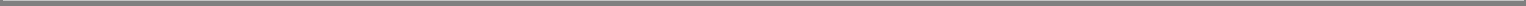 In the event that the Absolute Recurrent Consumer Spending Growth is less than 3%, the Absolute Recurrent Consumer Spending Vesting Percentage shall be zero percent (0%). In the event that the Absolute Recurrent Consumer Spending Growth falls between any of the values listed in the table above, the Absolute Recurrent Consumer Spending Vesting Percentage shall be based on a straight line interpolation between such two values.In the event that the Relative Recurrent Consumer Spending Growth is less than 27.5%, the Relative Recurrent Consumer Spending Vesting Percentage shall be zero percent (0%). In the event that the Relative Recurrent Consumer Spending Growth falls between any of the values listed in the table above, the Relative Recurrent Consumer Spending Vesting Percentage shall be based on a straight line interpolation between such two values.“Reference Price” means the average of the closing prices of the Common Stock or the common stock of a Peer Group company, as applicable, for each of the 30 trading days ending on (and including) March 31, 2019.“Sell-In Performance” as of a given date means, with respect to any Individual Release of IP, the number of units “sold-in” during the period beginning on April 1, 2019 and ending on March 31, 2021.“Sequel” means with respect to any IP, any game software program, other than any Port or Add-On Content, in any medium that is derived from such IP within the same genre, utilizing the same game play, and based on the same themes and using the same brand name as such IP where the visual display(s), character(s), background(s), virtual environment(s), or other visual or video elements accessible to the end-user of the game software program are derived from comparable elements of such IP.A-6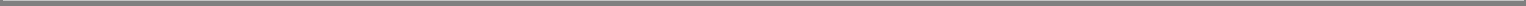 “Total Shareholder Return” as of a given date means the percentage change in the value of the Common Stock or the common stock of a Peer Group company, as applicable, from the Reference Price to the Measurement Price on such date.“TSR Vesting Percentage” as of a given date is a function of the Company’s Percentile Rank among the Peer Group calculated as of such date, determined by reference to the following table:In the event that the Percentile Rank is less than 40th Percentile, the TSR Vesting Percentage shall be zero percent (0%). In the event that the Percentile Rank falls between any of the values listed in the table above, the TSR Vesting Percentage shall be based on a straight line interpolation between such two values.A-7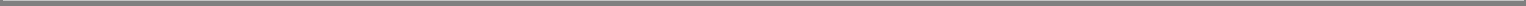 Exhibit 23.2CONSENT OF INDEPENDENT REGISTERED PUBLIC ACCOUNTING FIRMWe consent to the reference to our firm under the caption “Experts” in this Registration Statement (Form S-3) and related Prospectus of Take-Two Interactive Software, Inc. for the registration of common stock and to the incorporation by reference therein of our reports dated May 16, 2018, with respect to the consolidated financial statements of Take-Two Interactive Software, Inc., and the effectiveness of internal control over financial reporting of Take-Two Interactive Software, Inc., included in its Annual Report (Form 10-K) for the year ended March 31, 2018, filed with the Securities and Exchange Commission./s/ Ernst & Young LLPNew York, New YorkApril 15, 2019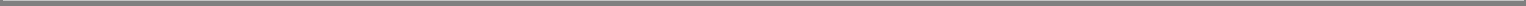 (Exact name of registrant as specified in its charter)Delaware51-0350842(State or other jurisdiction of(I.R.S. Employerincorporation or organization)Identification Number)Large accelerated filerxAccelerated fileroNon-accelerated fileroSmaller reporting companyoEmerging growth companyoProposedProposedTitle of each class of securities toAmount to beProposedmaximumAmount ofTitle of each class of securities toAmount to bemaximum offeringaggregate offeringAmount ofbe registeredregistered (1)price per share(3)price(3)registration feeCommon Stock of Take-Two Interactive Software, Inc., par value$.01 per share, to be issued under the 2017 Stock Incentive Plan315,315(2)   $92.97$29,314,835.55$3,552.96Table of ContentsTable of ContentsTable of ContentsTable of ContentsTable of ContentsTable of ContentsTable of ContentsTable of ContentsTable of ContentsTable of ContentsTable of ContentsTable of ContentsTABLE OF CONTENTSTABLE OF CONTENTSABOUT THIS PROSPECTUSABOUT THIS PROSPECTUSABOUT THIS PROSPECTUSABOUT THIS PROSPECTUSABOUT THIS PROSPECTUSABOUT THIS PROSPECTUSABOUT THIS PROSPECTUS1CAUTIONARY STATEMENT REGARDING FORWARD-LOOKING STATEMENTSCAUTIONARY STATEMENT REGARDING FORWARD-LOOKING STATEMENTSCAUTIONARY STATEMENT REGARDING FORWARD-LOOKING STATEMENTSCAUTIONARY STATEMENT REGARDING FORWARD-LOOKING STATEMENTSCAUTIONARY STATEMENT REGARDING FORWARD-LOOKING STATEMENTSCAUTIONARY STATEMENT REGARDING FORWARD-LOOKING STATEMENTSCAUTIONARY STATEMENT REGARDING FORWARD-LOOKING STATEMENTSCAUTIONARY STATEMENT REGARDING FORWARD-LOOKING STATEMENTSCAUTIONARY STATEMENT REGARDING FORWARD-LOOKING STATEMENTSCAUTIONARY STATEMENT REGARDING FORWARD-LOOKING STATEMENTSCAUTIONARY STATEMENT REGARDING FORWARD-LOOKING STATEMENTSCAUTIONARY STATEMENT REGARDING FORWARD-LOOKING STATEMENTS1PROSPECTUS SUMMARYPROSPECTUS SUMMARYPROSPECTUS SUMMARYPROSPECTUS SUMMARYPROSPECTUS SUMMARYPROSPECTUS SUMMARY1RISK FACTORSRISK FACTORS2USE OF PROCEEDSUSE OF PROCEEDSUSE OF PROCEEDSUSE OF PROCEEDSUSE OF PROCEEDSUSE OF PROCEEDSUSE OF PROCEEDSUSE OF PROCEEDSUSE OF PROCEEDSUSE OF PROCEEDSUSE OF PROCEEDSUSE OF PROCEEDS2RESTRICTED UNIT AWARDRESTRICTED UNIT AWARDRESTRICTED UNIT AWARDRESTRICTED UNIT AWARDRESTRICTED UNIT AWARDRESTRICTED UNIT AWARDRESTRICTED UNIT AWARDRESTRICTED UNIT AWARDRESTRICTED UNIT AWARDRESTRICTED UNIT AWARDRESTRICTED UNIT AWARDRESTRICTED UNIT AWARD2LEGAL MATTERSLEGAL MATTERSLEGAL MATTERSLEGAL MATTERSLEGAL MATTERSLEGAL MATTERSLEGAL MATTERSLEGAL MATTERS4EXPERTS4WHERE YOU CAN FIND MORE INFORMATIONWHERE YOU CAN FIND MORE INFORMATIONWHERE YOU CAN FIND MORE INFORMATIONWHERE YOU CAN FIND MORE INFORMATIONWHERE YOU CAN FIND MORE INFORMATIONWHERE YOU CAN FIND MORE INFORMATIONWHERE YOU CAN FIND MORE INFORMATIONWHERE YOU CAN FIND MORE INFORMATIONWHERE YOU CAN FIND MORE INFORMATIONWHERE YOU CAN FIND MORE INFORMATIONWHERE YOU CAN FIND MORE INFORMATIONWHERE YOU CAN FIND MORE INFORMATION4INFORMATION NOT REQUIRED IN PROSPECTUSINFORMATION NOT REQUIRED IN PROSPECTUSINFORMATION NOT REQUIRED IN PROSPECTUSINFORMATION NOT REQUIRED IN PROSPECTUSINFORMATION NOT REQUIRED IN PROSPECTUSINFORMATION NOT REQUIRED IN PROSPECTUSINFORMATION NOT REQUIRED IN PROSPECTUSINFORMATION NOT REQUIRED IN PROSPECTUSINFORMATION NOT REQUIRED IN PROSPECTUSINFORMATION NOT REQUIRED IN PROSPECTUSII-1SEC Registration Fee$3,552.96Accounting Fees and Expenses30,000Legal Fees and Expenses30,000Transfer Agent and Registrar Fees and Expenses10,000Miscellaneous10,000Total$83,552.96EXHIBIT INDEXEXHIBIT INDEXEXHIBIT INDEXEXHIBIT INDEXEXHIBIT INDEXEXHIBIT INDEXEXHIBIT INDEXExhibit No.Description of DocumentDescription of DocumentDescription of DocumentDescription of DocumentDescription of Document5.1*Opinion of Willkie Farr & Gallagher LLP (counsel).Opinion of Willkie Farr & Gallagher LLP (counsel).Opinion of Willkie Farr & Gallagher LLP (counsel).Opinion of Willkie Farr & Gallagher LLP (counsel).Opinion of Willkie Farr & Gallagher LLP (counsel).Opinion of Willkie Farr & Gallagher LLP (counsel).Opinion of Willkie Farr & Gallagher LLP (counsel).Opinion of Willkie Farr & Gallagher LLP (counsel).10.1+Management Agreement, dated as of November 17, 2017, by and between Take-Two Interactive Software, Inc. and ZelnickMediaManagement Agreement, dated as of November 17, 2017, by and between Take-Two Interactive Software, Inc. and ZelnickMediaManagement Agreement, dated as of November 17, 2017, by and between Take-Two Interactive Software, Inc. and ZelnickMediaManagement Agreement, dated as of November 17, 2017, by and between Take-Two Interactive Software, Inc. and ZelnickMediaManagement Agreement, dated as of November 17, 2017, by and between Take-Two Interactive Software, Inc. and ZelnickMediaManagement Agreement, dated as of November 17, 2017, by and between Take-Two Interactive Software, Inc. and ZelnickMediaManagement Agreement, dated as of November 17, 2017, by and between Take-Two Interactive Software, Inc. and ZelnickMediaManagement Agreement, dated as of November 17, 2017, by and between Take-Two Interactive Software, Inc. and ZelnickMediaCorporation.Corporation.Corporation.Corporation.Corporation.Corporation.Corporation.10.2*Restricted Unit Agreement, dated as of April 15, 2019, by and between Take-Two Interactive Software, Inc. and ZelnickMediaRestricted Unit Agreement, dated as of April 15, 2019, by and between Take-Two Interactive Software, Inc. and ZelnickMediaRestricted Unit Agreement, dated as of April 15, 2019, by and between Take-Two Interactive Software, Inc. and ZelnickMediaRestricted Unit Agreement, dated as of April 15, 2019, by and between Take-Two Interactive Software, Inc. and ZelnickMediaRestricted Unit Agreement, dated as of April 15, 2019, by and between Take-Two Interactive Software, Inc. and ZelnickMediaRestricted Unit Agreement, dated as of April 15, 2019, by and between Take-Two Interactive Software, Inc. and ZelnickMediaRestricted Unit Agreement, dated as of April 15, 2019, by and between Take-Two Interactive Software, Inc. and ZelnickMediaRestricted Unit Agreement, dated as of April 15, 2019, by and between Take-Two Interactive Software, Inc. and ZelnickMediaCorporation.Corporation.Corporation.Corporation.Corporation.Corporation.23.1*Consent of Willkie Farr & Gallagher LLP (counsel) (included in Exhibit 5.1).Consent of Willkie Farr & Gallagher LLP (counsel) (included in Exhibit 5.1).Consent of Willkie Farr & Gallagher LLP (counsel) (included in Exhibit 5.1).Consent of Willkie Farr & Gallagher LLP (counsel) (included in Exhibit 5.1).23.2*Consent of Ernst & Young LLP (independent registered public accounting firm).Consent of Ernst & Young LLP (independent registered public accounting firm).Consent of Ernst & Young LLP (independent registered public accounting firm).Consent of Ernst & Young LLP (independent registered public accounting firm).Consent of Ernst & Young LLP (independent registered public accounting firm).24.1*Powers of Attorney (included on signature page).Powers of Attorney (included on signature page).Powers of Attorney (included on signature page).Powers of Attorney (included on signature page).Powers of Attorney (included on signature page).Powers of Attorney (included on signature page).Powers of Attorney (included on signature page).Powers of Attorney (included on signature page)./s/ Strauss Zelnick/s/ Strauss Zelnick/s/ Lainie GoldsteinStrauss ZelnickLainie GoldsteinChairman and Chief Executive OfficerChairman and Chief Executive OfficerChief Financial Officer(Principal Executive Officer)(Principal Executive Officer)(Principal Financial and Accounting Officer)/s/ Michael Dornemann/s/ Michael Dornemann/s/ Michael ShereskyMichael DornemannMichael ShereskyLead Independent DirectorLead Independent DirectorDirector/s/ J Moses/s/ J Moses/s/ LaVerne SrinivasanJ MosesLaVerne SrinivasanDirectorDirectorDirector/s/ Susan Tolson/s/ Susan Tolson/s/ Paul VieraSusan TolsonPaul VieraDirectorDirectorDirectorS-1S-1S-1IP Sell-In PerformanceIP Vesting PercentageLess than 6,000,000 units0%0%6,000,000 units6,000,000 units50%50%8,000,000 units8,000,000 units100%100%10,000,000 units or greater10,000,000 units or greater200%200%Absolute Recurrent Consumer Spending GrowthAbsolute Recurrent Consumer Spending GrowthAbsolute Recurrent ConsumerAbsolute Recurrent Consumer(during the relevant measurement period)Spending Vesting PercentageLess than 3%0%0%3%50%50%6%100%100%9% or greater9% or greater200%200%Relative Recurrent Consumer Spending (as aRelative Recurrent Consumer Spending (as aRelative Recurrent ConsumerRelative Recurrent Consumerpercentage of two-year average total net bookings)Spending Vesting PercentageLess than 27.5%0%0%27.5%50%50%37.5%100%100%47.5% or greater47.5% or greater200%200%Percentile RankTSR Vesting PercentageLess than 40th Percentile0%0%40th Percentile40th Percentile50%50%50th Percentile50th Percentile100%100%75th Percentile or greater75th Percentile or greater200%200%